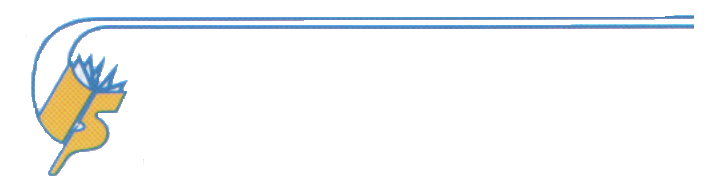 Профспілка працівників освіти і науки УкраїниСвітловодська районна організація  профспілки працівників освіти і науки України. Світловодськ вул. Коцюбинського,19тел.2-26-26Шановний Вікторе Миколайовичу !Освітяни Світловодського району висловлюють глибоку стурбованість, прийнятою Кабінетом Міністрів України, без погодження з профспілковою стороною, постановою  від 25 березня 2014 року № 88 « Про внесення змін до пункту 1 постанови Кабінету Міністрів України від 23 березня 2011 року  № 373», якою змінено розміри надбавок педагогічним працівникам з фіксованих 20 % посадового окладу ( ставки заробітної плати) на встановлення цих виплат у граничному розмірі 20%, що призведе до різкого зменшення заробітної плати педагогічних працівників, яка фактично «заморожена» ще з 1 січня 2013 року і складає всього на даний час лише 44% від розміру, продекларованого чинним законодавством.Реалізація зазначеної постанови КМУ призведе до суттєвого погіршення матеріального добробуту освітян.  Адже тільки на ставці заробітної плати педпрацівники втратять від 278 до 474 грн.. А якщо в закладі працює сім’я педагогів?  В умовах стрімкого підвищення цін і тарифів позиція влади до даної проблеми викликає глибоке невдоволення працівників освітянської галузі, створює напругу в трудових колективах.  З питання збереження 20 % виплати за престижність праці в повному обсязі освітяни зверталися письмово в червні та липні 2014 року до голови Світловодської районної державної адміністрації Степури Р. С. 06 серпня 2014 року з даного питання відбулася зустріч керівників та голів профспілкових комітетів загальноосвітніх шкіл з головою Світловодської районної державної адміністрації Степурою Р. С. та заступником голови Світловодської районної ради Прудніковою Н. А., на якій освітяни вносили конкретні пропозиції щодо перерозподілу  коштів в освітянському бюджеті.Однак, втішних результатів дані заходи не принесли.Освітяни району розуміють всю складність ситуації у державі, розуміють специфічність Світловодського району, який виживає за рахунок дотації з державного бюджету. Розуміють, що дохідну частину районного бюджету складає лише податок з фізичних осіб. Проте, не розуміють, чому в даній ситуації  вони залишаються заручниками обставин. Вікторе Миколайовичу, звертаємося до Вас, як до представника влади, посадовця, який має великий авторитет серед населення Кіровоградської області,  знайти час та зустрітися з представниками загальноосвітніх шкіл району, надати пораду та допомогти освітянам Світловодського району у питанні виплати 20 % надбавки за престижність професії, врахувавши той факт, що надбавка за престижність закладена на 2014 рік до освітянського бюджету, при недостатності 1200,0 тис. грн. на заробітну плату з нарахуваннями.Сподіваємося, шановний Вікторе Миколайовичу, що ви з порозумінням віднесетеся до висвітленої проблеми і зробите позитивні висновки на користь працівників освіти Світловодського району.  За дорученням освітян району, з повагою та порозуміннямГолова Р0 профспілки                                                          Н.РЯБЧУНШановний Вікторе Миколайовичу !Освітяни Світловодського району висловлюють глибоку стурбованість, прийнятою Кабінетом Міністрів України, без погодження з профспілковою стороною, постановою  від 25 березня 2014 року № 88 « Про внесення змін до пункту 1 постанови Кабінету Міністрів України від 23 березня 2011 року  № 373», якою змінено розміри надбавок педагогічним працівникам з фіксованих 20 % посадового окладу ( ставки заробітної плати) на встановлення цих виплат у граничному розмірі 20%, що призведе до різкого зменшення заробітної плати педагогічних працівників, яка фактично «заморожена» ще з 1 січня 2013 року і складає всього на даний час лише 44% від розміру, продекларованого чинним законодавством.Реалізація зазначеної постанови КМУ призведе до суттєвого погіршення матеріального добробуту освітян.  Адже тільки на ставці заробітної плати педпрацівники втратять від 278 до 474 грн.. А якщо в закладі працює сім’я педагогів?  В умовах стрімкого підвищення цін і тарифів позиція влади до даної проблеми викликає глибоке невдоволення працівників освітянської галузі, створює напругу в трудових колективах.  З питання збереження 20 % виплати за престижність праці в повному обсязі освітяни зверталися письмово в червні та липні 2014 року до голови Світловодської районної державної адміністрації Степури Р. С. 06 серпня 2014 року з даного питання відбулася зустріч керівників та голів профспілкових комітетів загальноосвітніх шкіл з головою Світловодської районної державної адміністрації Степурою Р. С. та заступником голови Світловодської районної ради Прудніковою Н. А., на якій освітяни вносили конкретні пропозиції щодо перерозподілу  коштів в освітянському бюджеті.Однак, втішних результатів дані заходи не принесли.Освітяни району розуміють всю складність ситуації у державі, розуміють специфічність Світловодського району, який виживає за рахунок дотації з державного бюджету. Розуміють, що дохідну частину районного бюджету складає лише податок з фізичних осіб. Проте, не розуміють, чому в даній ситуації  вони залишаються заручниками обставин. Вікторе Миколайовичу, звертаємося до Вас, як до представника влади, посадовця, який має великий авторитет серед населення Кіровоградської області,  знайти час та зустрітися з представниками загальноосвітніх шкіл району, надати пораду та допомогти освітянам Світловодського району у питанні виплати 20 % надбавки за престижність професії, врахувавши той факт, що надбавка за престижність закладена на 2014 рік до освітянського бюджету, при недостатності 1200,0 тис. грн. на заробітну плату з нарахуваннями.Сподіваємося, шановний Вікторе Миколайовичу, що ви з порозумінням віднесетеся до висвітленої проблеми і зробите позитивні висновки на користь працівників освіти Світловодського району.  З повагою та порозумінням від імені освітян районуРябчун Н. І., голова районної організації профспілки       _______________Хоменко М. І., директор Федірківського НВК                   _______________Зоріна Л. М., голова профспілки Микільської зш I-III ст.. _______________  11 серпня  2014 р.  №  __15__                                    Першому заступнику голови Кіровоградської обласної державної адміністраціїСерпокрилову В. М.На № _________ від  __________                      Першому заступнику голови Кіровоградської обласної державної адміністраціїСерпокрилову В. М.Першому заступнику голови Кіровоградської обласної державної адміністраціїСерпокрилову В. М.